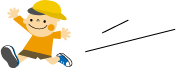     「EQ情緒管理課程」為提升身心障礙兒童及青少年的社會適應力、建立人際網絡、提升情緒管理、人際溝通及解決問題能力，引導即將進入青春期的孩子或已進入青春期的孩子建立良好的自我概念，提升自信心與自我價值，實踐「珍愛自己、尊重他人」的生命態度。    有鑑於此，本會今年度(104年)將持續辦理「EQ情緒管理課程」，提供身心障礙孩子一個EQ成長的學習天地，藉由生活情境中的練習，學習與人互動的技巧；讓更多身心障礙學生能藉由課程建立良好的自我概念，有正向的心理情緒發展與生命態度。指導單位：桃園市政府教育局、臺灣芯福里情緒教育推廣協會主辦單位：桃園市腦性麻痺協會協辦單位：桃園市立慈文國中活動日期：7/1(週三)、7/3(週五)、7/8(週三)、7/10(週五)，上午10:00~12:00，共計4堂課。活動地點：桃園市立慈文國中(桃園市桃園區中正路835號)課程內容：招生名額：共3班，每班10名學員費    用：免費報名方式：填妥報名表，一律以郵寄或傳真方式至桃園市腦性麻痺協會辦理報名，          傳真者請務必來電確認報名(恕不接受口頭報名)報名日期：即日起額滿為止(名額有限，敬請把握機會)注意事項：敬請學員務必排除私人行程、準時到課並全程參與。活動中會進行攝影，僅作為於非營利範圍內使用，報名者視為同意上述。聯絡人：呂佳歡 社工   電話：03-3025507分機305  傳真：03-3016871協會地址：330桃園市中正路915號6樓之4~詳情請參閱背面~104年度EQ情緒管理課程 報名表-------------------以下資料，敬請確實填寫-------------------一、學員情緒管理情形(請簡述)：                                                       二、學員認知能力及語言能力(請簡述)：                                                 三、學員目前肢體狀況：                                                                                  (使用輔具：□助行器 □輪椅 □其他                   □無需使用輔具)四、家長、學員對課程的期望：                                                         五、請說明是否有需要協助或特別注意的地方：                                           課程名稱課程大綱招收對象預計人數/班數EQ學園情緒追追追     情緒觀測站情緒偵探特訓   做情緒的主人人際俱樂部     人際放大鏡人際病毒特搜隊 做個人際小達人小三~小六20名/2班我是EQ高手感覺情緒知多少情緒三部曲公說公有理，婆說婆有理做個EQ高手小五~國二10名/1班學員姓名出生年月日年齡身份證字號診斷病名障礙類別障礙等級就讀學校學校名稱：                              班別：              年級：學校名稱：                              班別：              年級：學校名稱：                              班別：              年級：學校名稱：                              班別：              年級：學校名稱：                              班別：              年級：家長姓名連絡電話家裡：手機：家裡：手機：家裡：手機：聯絡地址E-Mail參與情形□我曾經參加過本會所舉辦的EQ課程---□EQ學園  □我是EQ高手□我從未參加過EQ課程□我曾經參加過本會所舉辦的EQ課程---□EQ學園  □我是EQ高手□我從未參加過EQ課程□我曾經參加過本會所舉辦的EQ課程---□EQ學園  □我是EQ高手□我從未參加過EQ課程□我曾經參加過本會所舉辦的EQ課程---□EQ學園  □我是EQ高手□我從未參加過EQ課程□我曾經參加過本會所舉辦的EQ課程---□EQ學園  □我是EQ高手□我從未參加過EQ課程